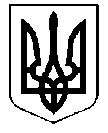 Управління освіти і науки Сумської міської радиКомунальна установа Сумська спеціалізована школа І ступеня № 30 “Унікум”Сумської міської радивул. Рибалка, буд. 7, м. Суми, Сумської області, 40030тел. (0542) 77-50-57е-mail: super-school-30@ukr.netКод ЄДРПОУ 33390023____________									№_______Про затвердження плану заходівз реалізації основних положень Концепції «Нова українська школа узакладі освіти у 2018-2019 навчальному році З метою реалізації Концепції Нової української школи, затвердженої  розпорядженням Кабінету Міністрів України від 14 грудня 2016 р.№988-р  «Про схвалення Концепції реалізації державної політики у сфері реформування загальної середньої  освіти Нова українська школа» на період до 2029 року»,НАКАЗУЮ:1. Затвердити план заходів з реалізації основних положень Концепції «Нова українська школа» у закладі освіти на 2018-2019 навчальний рік. 2. Адміністрації школи забезпечити необхідні умови для виконання плану заходів щодо реалізації основних положень Концепції «Нова українська школа» у закладі освіти на 2018-2019 навчальний рік. 3. Контроль за виконанням наказу покласти на заступника директора з навчально-виховної роботи Підопригору Н.О.Директор школи 						Л.М. СопінаПідопригора Н.О.Ознайомлені:				О.В. БойкоПлан заходівз реалізації основних положень Концепції «Нова українська школа» у закладі освіти на 2018-2019 навчальний рік№з/пЗаходиТермін виконанняТермін виконанняВідповідальніВідмітка про виконанняІ. Організаційна роботаІ. Організаційна роботаІ. Організаційна роботаІ. Організаційна роботаІ. Організаційна роботаІ. Організаційна робота1.1.Створення банку даних на вчителів початкових класів, які будуть впроваджувати Державний стандарт початкової загальної освіти в закладі освітиу 2019-2020 н.р.;До15.10.2018     До15.10.2018     Підопригора Н.О.Виконано1.2.Організація обговорення на педагогічній раді питання щодо впровадження Державного стандарту початкової  загальної освіти у 2018-2019 рр.Травень 2019 Травень 2019 Сопіна Л.М. Підопригора Н.О.Виконано(протокол від 23.05.2019 №12)1.3.Участь у Всеукраїнських, обласних заходах щодо реалізації Концепції Нової української школиПостійноПостійноСопіна Л.М.Виконано1.4.Забезпечення наступності у роботі  дошкільних навчальних закладів і початкових класів школиПостійноПостійноПідопригора Н.О.Виконано(Угода з ДНЗ №26 «Ласкавушка)1.5.Аналіз навчально-методичної бази початкових класів відповідно до «Орієнтовного переліку засобів навчання в початковій школі» та «Рекомендацій до створення освітнього середовища «Новий освітній простір»2018-2019 н.р.2018-2019 н.р.Сопіна Л.М.Виконано1.6.Організація роботи по поступовому переоснащенню класних кімнат для учнів початкової школи відповідно до «Орієнтовного переліку засобів навчання в початковій школі» та «Рекомендацій до створення освітнього середовища «Новий освітній простір»2018-2022 н.р.2018-2022 н.р.Сопіна Л.М.Робота продовжується.ІІ. Підвищення науково-теоретичного рівня та фахової підготовки педагогічних працівниківІІ. Підвищення науково-теоретичного рівня та фахової підготовки педагогічних працівниківІІ. Підвищення науково-теоретичного рівня та фахової підготовки педагогічних працівниківІІ. Підвищення науково-теоретичного рівня та фахової підготовки педагогічних працівниківІІ. Підвищення науково-теоретичного рівня та фахової підготовки педагогічних працівників2.1.Участь у навчальних семінарах для вчителів початкових класів,які будуть викладати за новим Державним стандартомЖовтень-червень 2018-2019 н.р.Вчителі початкових класівВчителі початкових класівВиконано2.2.Участь у навчальних вебінарах для вчителів початкових класів щодо реалізації Концепції Нової української школи2018-2019 н.р.Вчителі початкових класівВчителі початкових класівВиконаноІІІ. Організаційно-методична роботаІІІ. Організаційно-методична роботаІІІ. Організаційно-методична роботаІІІ. Організаційно-методична роботаІІІ. Організаційно-методична робота3.1.Створення творчої групи «Нова українська школа: реалії та перспективи»Серпень 2018 Бойко О.В.Бойко О.В.Виконано3.2.Організація психолого-педагогічного супроводу щодо запровадження Концепції Нової української школиВересень 2018 Підопригора Н.О.,Захарченко М.Г.Підопригора Н.О.,Захарченко М.Г.ВиконаноІV. Вивчення, узагальнення та поширення передового педагогічного досвідуІV. Вивчення, узагальнення та поширення передового педагогічного досвідуІV. Вивчення, узагальнення та поширення передового педагогічного досвідуІV. Вивчення, узагальнення та поширення передового педагогічного досвідуІV. Вивчення, узагальнення та поширення передового педагогічного досвіду4.1.Вивчення, узагальнення та поширення передового педагогічного досвіду щодо практичного впровадження Державного стандарт  початкової загальної освітиПротягом 2018-2019 н.р.Протягом 2018-2019 н.р.Бойко О.В.Виконано4.2.Висвітлювати передовий педагогічний досвід вчителів початкових класів щодо практичного впровадження Державного стандарт початкової загальної освіти в засобах масової інформації та на сайті школиПротягом 2018-2019 Протягом 2018-2019 Бойко О.В.ВиконаноV. Аналіз діяльностіV. Аналіз діяльностіV. Аналіз діяльностіV. Аналіз діяльностіV. Аналіз діяльності5.1.Вивчення питання впровадження Державного стандарт  початкової загальної освіти та розгляд питання на педагогічній раді школиЩорокуЩорокуПідопригора Н.О.Виконано(протокол від 23.05.2019 №12)